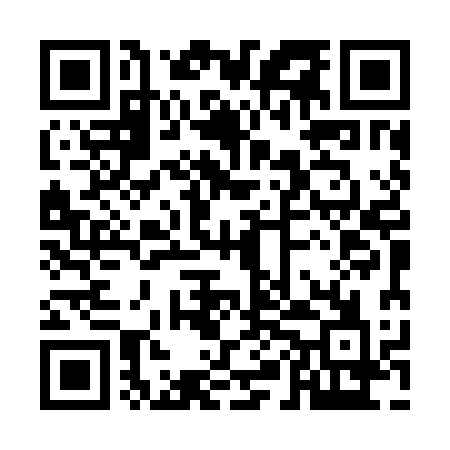 Ramadan times for Tyndall, Manitoba, CanadaMon 11 Mar 2024 - Wed 10 Apr 2024High Latitude Method: Angle Based RulePrayer Calculation Method: Islamic Society of North AmericaAsar Calculation Method: HanafiPrayer times provided by https://www.salahtimes.comDateDayFajrSuhurSunriseDhuhrAsrIftarMaghribIsha11Mon6:196:197:481:365:327:267:268:5512Tue6:176:177:451:365:347:287:288:5713Wed6:146:147:431:365:357:297:298:5914Thu6:126:127:411:365:367:317:319:0015Fri6:106:107:391:355:387:337:339:0216Sat6:076:077:371:355:397:347:349:0417Sun6:056:057:351:355:407:367:369:0618Mon6:036:037:321:345:417:377:379:0719Tue6:006:007:301:345:437:397:399:0920Wed5:585:587:281:345:447:417:419:1121Thu5:565:567:261:345:457:427:429:1322Fri5:535:537:241:335:467:447:449:1423Sat5:515:517:211:335:487:457:459:1624Sun5:495:497:191:335:497:477:479:1825Mon5:465:467:171:325:507:497:499:2026Tue5:445:447:151:325:517:507:509:2227Wed5:415:417:131:325:537:527:529:2428Thu5:395:397:111:315:547:537:539:2529Fri5:365:367:081:315:557:557:559:2730Sat5:345:347:061:315:567:577:579:2931Sun5:315:317:041:315:577:587:589:311Mon5:295:297:021:305:588:008:009:332Tue5:265:267:001:306:008:018:019:353Wed5:245:246:581:306:018:038:039:374Thu5:215:216:551:296:028:048:049:395Fri5:195:196:531:296:038:068:069:416Sat5:165:166:511:296:048:088:089:437Sun5:145:146:491:296:058:098:099:458Mon5:115:116:471:286:068:118:119:479Tue5:085:086:451:286:078:128:129:4910Wed5:065:066:431:286:088:148:149:51